RIWAYAT HIDUP PENULIS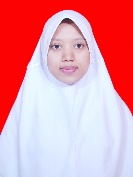 Nama			: Alma Natazya AhmadTempat/ Tanggal Lahir: Bogor, 08 Mei 1999NIM			: P17324217046Jurusan		: D III – Kebidanan BogorSemester		: VI (genap)Tahun Ajaran		: 2017/2018Jenis Kelamin		: PerempuanAgama			: IslamStatus perkawinan	: Belum KawinPekerjaan		: MahasiswaAlamat			: Kp. Sindangpalay Rt/Rw 03/06 Kec. Cicurug-Sukabumi                                                   Riwayat pendidikan	: SDN Sindangpalay 6 tahun (tahun 2005-2011)SMPN 3 CICURUG 3 tahun (tahun 2011-2014)SMAN 1 CIGOMBONG 3 tahun (tahun 2014-2017)Politeknik Kesehatan Bandung Prodi Kebidanan Bogor (tahun 2017-2020)Riwayat pekerjaan	: -Riwayat organisasi	: OSIS, PRAMUKA, Panitia PlasentaDemikian daftar riwayat hidup ini saya buat dengan sesungguh-sungguhnyaSukabumi, 19 Maret 2020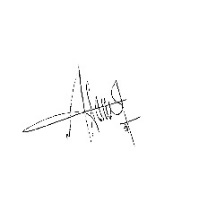 Alma Natazya AhmadPOLITEKNIK KESEHATAN BANDUNG PROGRAM STUDI KEBIDANAN BOGOR LAPORAN TUGAS AKHIR, MEI 2020Alma Natazya AhmadNIM: P17324217046Asuhan Kebidanan Komprehensif Pada Ny F 29 tahun Di PMB Bidan R Kota Bogor XIII, VI BAB, 143 Halaman, 6 Lampiran, 1 Gambar, 1 TabelABSTRAKIndikator derajat kesehatan dapat dinilai dari Angka Kematian Ibu (AKI) dan Angka Kematian Bayi (AKB). AKI dan AKB dapat dicegah karena sebagian besar komplikasinya dapat ditangani. Setiap ibu hamil harus memiliki akses terhadap pelayanan yang dibutuhkan pada saat kehamilan sampai dengan nifas sebagai strategi peningkatan akses pelayanan kesehatan dengan manajemen kebidanan.Tujuan penulisan Laporan Tugas Akhir ini adalah untuk menerapkan asuhan kebidanan pada Ny. F melalui manajemen kebidanan komprehensif. Metode penulisan yang digunakan adalah laporan kasus. Bentuk pendokumentasian mengguanakan SOAP dan teknik pengumpulan data menggunakan metode wawancara, observasi, pemeriksaan fisik, dokumentasi dan studi literatur.Hasil pengkajian data subjektif pada Ny. F 29 tahun dengan keluhan sering BAK dan pegal pada pinggangnya, hal tersebut sudah dirasakan sekitar 1 minggu. Pemeriksaan intranatal pada tanggal 09-02-2020 dengan hasil ibu mengeluh mulas dan keluar lendir darah, bayi lahir spontan pukul 03.14 WIB menangis kuat, tonus otot baik dan jenis kelamin perempuan. Telah diberikan asuhan sesuai dengan kebutuhan klien. Pada masa nifas, pemeriksaan fisik maupun psikologis dalam keadaan normal, telah diberikan asuhan yang sesuai kebutuhan klien. Terdapat kepercayaan yang diyakini oleh keluarga, salah satunya ibu nifas tidak diperbolehkan keluar rumah sebelum 40 hari. Melakukan intervensi pada ibu dan keluarga, menjelaskan bahwa ibu boleh keluar rumah sebelum 40 hari untuk kepentingan yang menyangkut kesehatan ibu dan bayi, intervensi yang dilakukan berhasil.Setelah dilakukan asuhan kebidanan komprehensif, diharapkan klien dapat lebih memahami pentingnya pemeriksaan ke Bidan dan pentingnya membuka diri dengan tenaga kesehatan agar dapat menemukan solusi dari permasalahan yang dapat membantu klien dalam hal yang bersangkutan dengan kesehatan termasuk sosial budaya. Disisi lain, Bidan diharapkan mampu memberikan pelayanan yang optimal tidak hanya dalam penanganan fisik namun faktor sosial seperti kebudayaan dan kepercayaan pasien yang dapat merugikan berhubungan dengan kesehatan.Kata kunci	: Asuhan Kebidanan KomprehensifPustaka	: 27 (2010-2018)BANDUNG HEALTH POLYTECHNIC MINISTRY OF HEALTH, BOGOR MIDWIFERY STUDY PROGRAMFINAL REPORT, MAY 2020Alma Natazya AhmadNIM: P17324217046Comprehensive Midwifery Care To Mrs. F, 29 Years Old At Midwife R Clinic Bogor City, VI Chapters, 143 Pages, 6 Appendix, 1 Image, 1 TableABSTRACTIndicators of health status can be assessed from the Maternal Mortality Rate (MMR) and Infant Mortality Rate (IMR). MMR and IMR can be prevented because most of the complications can be handled. Every pregnant woman must have access to services needed during pregnancy until the puerperium as a strategy until the puerperium to increase acces health services with midwifery management.The Purpose of writing this final task report was to be able to apply midwifery care to Mrs. F through a comprehensive midwifery management approach. The writing method used was case report. SOAP methode was used for documentation and data collection techniques were used interview, observations, physical examinations, documentation and literature studies.Subjective data shows Mrs. F, 29 years old, with frequent urination and waist ache. The patient was already given counselling to solve the issues. Intranatal examination result at 09-02-2020 shows that the patient felt contraction and had blood show, the baby was born at 03.14 AM, female, directly cry, active muscle tones. the patient was given normal childbirth care and counselling to solve the issues. Physical conditions during postpartum were normal, and she was given regular postpartum care, explaining postpartum danger signs and needs. There were some myths which were trusted by the patient and her family, such as not being allowed to leave the house for 40 days, but it was already handled by giving intervention to them.After comprehensive midwifery care is performed, it is hoped that the client can better understand the importance of midwives’ examinations and the importance of opening up with healt workers in order to find solutions to problem that can help clients in matters relating to health including socio-cultural. On the other hand, midwives are expected to provide optimal services not only in phisicial handling but social factors also such as culture and patien beliefs that are related to the patient’s health.Keywords: Comprehensive obstetrics careLiterature: 27 (2010-2018)PERNYATAAN ANTI PLAGIARISMEDengan ini saya menyatakan bahwa sesungguhnya laporan kebidanan komprehensif yang saya susun sebagai salah satu syarat untuk kelulusan di Politeknik Kesehatan Bandung Prodi Kebidanan Bogor ini merupakan murni hasil karya saya sendiri.Adapun bagian-bagian tertentu yang saya gunakan untuk menyusun Laporan Tugas Akhir yang saya kutip dari hasil karya orang lain, telah saya cantumkan dalam sumber secara jelas sesuai norma, kaidah dan etika penulisan.Apabila dikemudian hari ditemukan murni bahwa laporan ini bukan hasil karya saya sendiri, saya bersedia menerima sanksi termasuk pencabutan gelar akademik sesuai dengan undang-undang yang berlaku.Sukabumi, april 2020Yang membuat pernyataan,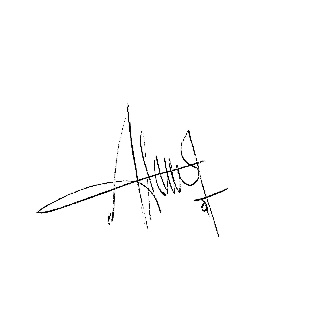 Alma Natazya AhmadNIM P17324217046KATA PENGANTARPuji syukur kehadirat Allah SWT atas semua berkat dan ridho-Nya penulis dapat menyelesaikan Laporan Tugas Akhir ini yang berjudul “Asuhan Kebidanan Komprehensif pada Ny. F 29 tahun di PMB Bidan R Kota Bogor” dari masa hamil sampai dengan masa nifas di Praktik Bidan Mandiri Bd. R tugas ini merupakan salah satu syarat dalam menyelesaikan pendidikan Ahli Madya Kebidanan di Politeknik Kesehatan Kementrian Kesehatan Bandung Prodi Kebidanan Bogor.Dalam penyusunan laporan ini, penulis banyak mendapatkan bantuan dari berbagai pihak baik dari segi mental, materi maupun masukan-masukan yang membangun. Pada kesempatan ini penulis mengucapkan banyak terimakasih kepada:DR. Ir. H. Osman Syarief, MKM selaku Direktur Politeknik Kesehatan Kementrian Kesehatan RI Bandung.Ibu Sri Mulyati, M. KM selaku ketua program studi Kebidanan Bogor Politeknik Kesehatan Kemenkes Bandung.Ibu juariah, M.Keb selaku dosen pebimbing yang telah banyak memberikan bimbingan dan motivasi sehingga laporan ini dapat terselesaikanIbu Suhartika, M.Keb selaku penguji 1 dalam berjalannya sidangIbu Novita Dewi Pramanik, M.Keb selaku penguji 2 dalam berjalannya sidangIbu Risna Dewi Yanti, M.Keb selaku pebimbing akademik yang telah memberikan  motivasi dan dukungannyaIbu Ni Wayan Dian Ekayanthi, M.Keb selaku wali tingkat III C yang telah memberi dukungan dan motivasiBidan ruswanti selaku pebimbing lahan yang telah memberikan izin, bimbingan dan motivasi sehingga laporan ini terselesaikanBidan Vino, bidan Elma, bidan Ika dan tante En selaku kakak pebimbing di lahan praktik yang telah memberi dukungan dan bimbingan.Ny. F dan Tn. S selaku klien yang telah bekerjasama dengan baik.Bapak, ibu dan adikku tercinta yang selalu memberi dukungan dan motivasi serta doa yang tidak terputus  sehingga penulis tetap bersemangat dalam menyelesaikan laporan ini.Rekan seperjuangan dan pihak-pihak terkait yang telah saling menguatkan dan mendoakan.Semoga Allah senantiasa memberikan balasan pahala yang melimpah pada semua pihak yang terkait dan semoga karya tulis ini dapat berguna bagi pembacanya.Sukabumi, April 2020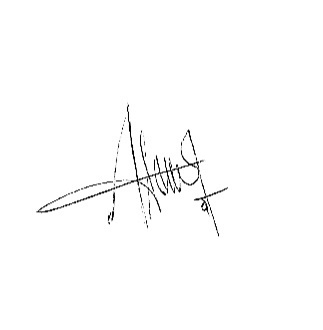 PenulisDAFTAR ISIDaftar Tabel dan GambarTabel .................................................................................................6Gambar .............................................................................................6